Normanton Common Primary Academy – Sports Premium 2016 - 2017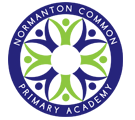 PE Sports PremiumThe Government have allocated funding to all schools to be spent on Sports over the next academic year. Normanton Common will receive £9325 as our second tranche of money from September 2016 to July 2017.Year 3 Focus:1.  To continue to improve teacher confidence in teaching and delivering PE lessons  2.  To increase pupil understanding of having a healthy living and lifestyle3. To increase pupil participation levels in physical activities through both competitive sport and school P.E. OverviewThroughout the previous Academic Year, we have utilised our sports premium funding in a variety of different ways. The most significant amount of funding was used to provide first-class CPD sessions to 12 different members off staff throughout the year, this approach has ensured sustainability in the delivery of high quality PE and sport to children in school.  The professional sports coaches we have hired have worked with the members of staff in a range of different sports to improve and up-level individuals skill set. This part of the funding has made sure the children are exposed to a rich curriculum that entails a wide range of competitive and non-competitive sport through curriculum PE sessions, where each child receives two hours weekly. In line with the curriculum exposure children (Key Stage 1 and 2) are also provided with a range of extra-curricular activities that they can attend throughout the year. We have continued to provide, improve and build up these opportunities to the children at Normanton Common as we believe skills such as leadership, commitment, teamwork, communication, resilience and many more that the children gain through participating will be used by the children in other areas of school and have a positive impact on their academic learning in other subjects but also their life outside of school. At Normanton Common we embrace the benefits of competitive sport, and we are proud of the sporting accomplishments that our pupils achieve both through school organised sports, local community sports teams and also wider professional sports clubs. We have used a fraction of our funding to pay for transport to and from over 30+ level 1, level 2 and level 3 sporting competitions. We believe that the relationships that the children build up as part of a team is an essential skill to help them as they continue to grow through life. To maintain an exceptionally high level of PE and Sport in school we have used part of our Sports Premium to enhance and consolidate the school’s facilities and equipment. This has not only allowed all the children to be exposed to a different range of non-mainstream sports but also ensured that all sports are fully equipped to deliver to a class or group. The equipment has also allowed more children to attend different after school clubs. The equipment will allow basic levels of PE and sport to be delivered but also high level delivery to gifted and talented pupils.  A sport lead has been hired to oversee whole school sport and ensure that the delivery, opportunity and standard of PE and Physical activity in school remains high quality. The sport lead has created a whole school assessment tool. The tool ensures that all teaching staff are delivering PE and assessing all children in a range of different sports throughout the year against the National Curriculum expectations. What Was it Spent On?How Much?Sports Coach (s) – Extra Curricular Clubs£2100Events (transport and release cover)£1800Teacher 1:1 Training (CPD) x 6 teachers (KS1 and 2)£4050TLR (sports lead)£500PE Coach Courses and Conferences £270Equipment£500Teacher 1:1 Training (CPD) x 2 teachers (EYFS)£100HLTA Swimming Course £80Total:  £9400Total:  £9400Impact of Sports Funding in PE and Sport 16-17 Impact of Sports Funding in PE and Sport 16-17 Impact of Sports Funding in PE and Sport 16-17 ActivityYear 15/16 FundingPost Funding (Since April 2016)KS1 After School Sporting ActivityFree to parents with School employed coach(30 children uptake)Free to parents with School employed coach working alongside teaching staff to deliver a range of fundamental movements skills as well as team and individual games(32 children uptake)The children have built up a range of different skills throughout the programme such as determination, perseverance, team work, individuality, commitment. This has resulted and transcribed in their day to day lessons and using the skills in other areas. This is proved by a sharp increase in KS1 phonics results and also end of KS1 assessments (these were also approved by an external moderator).KS2 sports coaching – curriculum time4 hours a week for 39 weeks156 hours total3 hours a week for 30 weeks30 hours totalThe children have been exposed to numerous different individual and team sports delivered by an expert in the specific field. This has resulted in an increased number of children representing the school in competitive sports. It has also been noted that more and more children now participate in sport outside of school at a range of local and regional clubs.The skills that the children has been exposed to have been utilised throughout the curriculum during other subject areas. This has been highlighted by teaching staff but also when the children have been on visits and residentials.The skills the children in upper key stage two gained through PE were evident during their SATs, the results show this.KS2 after school sports activityFree to parents through School employed coach, staff and local authority. Sports include: netball, football, cross county, multi skills, dance (178 children uptake)Free to parents through School employed coach, staff, Professional coaches, ex pupils and Parent Helpers.Sports include: netball, football, cross county, multi skills, athletics (181 children uptake)A lot of the children who have consistently attended the after school sessions have shown a vast improvement in their learning. They have also gone on to represent the school in the community through various sports clubs. The children have also had the opportunity to interact with others and build up solid friendship groups.Competitive sporting opportunities12 – Level 1 Sporting Competitions16 - Level 2 Sporting Competitions2 - Level 3 Sporting Competitions5 – Local school Matches (netball, football)These sports include: cross country, football, cricket, tag rugby, golf, rounders, hockey, athletics, dancing, cycling, bench ball, hand ball15 – Level 1 Sporting Competitions16 - Level 2 Sporting Competitions2 - Level 3 Sporting Competitions5 – Local school Matches (netball, football, handball)The competitions include:  cross country, football, cricket, tag rugby, golf, rounders, hockey, athletics, dancing, cycling, bench ball, handball, Swimming, Olympics, Topic themed games.During all of our tournaments the athletes performed and participated with sportsmanship, enthusiasm, determination and excellence. These skills are a crucial part of our school and the athletes display them at all times.Some of these tournaments have been through our new Multi Academy Trust. This has allowed children to interact with children from other school which has improved their communication, confidence and team work.Some of these tournaments have allowed our KS2 children to act as Young Sports Leaders. This has allowed the children to build up their communication and leadership skills which they can use in the classroom during group tasks.Staff development in teaching curriculum sport and PE(Run by the sports coaches time mentioned above)Teacher Leadership Role6 members of staff – 6 week CPD programmeSome members of staff have benefitted from participating in CPD sessions for numerous sports.Sports include: Multi Skills, Football, Rugby, Gymnastics and Dance, cricket, and a Real PE concept.One staff member assigned to working and improving whole school PEThis included taking children to competitions, attending courses and creating whole school PE visions.6 members of staff – 12 hour CPD programme.1 member of staff – 24 hour CPD programme.1 member of staff – 2 full days CPD programme.2 members of staff – ½ day CPD programme.2 members of staff – 6 week CPD programme.4 members of staff CPD / Skills enhancing working with professionals in After School Clubs.The Staff have improved the delivery of their skills and now show confidence when delivering a range of PE sessions.Throughout the year we have had ex pupils come back to school weekly and engage in the coaching, refereeing and organising netball competitions.All of the CPD sessions ensured that the children were exposed to high quality PE. The delivery from the staff were now at a good level across the majority of sports. This results in the children’s skill levels increasing which impacts on the school’s sporting teams. As the level of PE is increased it has now become a core subject within school and something the children look forward to. This has resulted in PE and Sport being used as a catalyst to enhance and improve areas.One staff member assigned to working and improving whole school PEThis included taking children to competitions, attending courses and creating whole school PE visions.EquipmentEquipment was monitored and ordered throughout the Year by the Sports Lead – this was ordered as and when needed.Equipment was ordered throughout the year due to the high demand of extra-curricular sporting activity.The equipment has allowed whole class teaching in all sports, it has also ensured that teachers and coaches have been able to deliver non-mainstream sports.Equipment was monitored and ordered throughout the Year by the Sports Lead – this was ordered as and when needed.The equipment ensured that all children could participate within a variety of sports throughout the year and everyone had sufficient equipment to perform with expertise.The equipment was also purchased this year to allow our young leaders and school council to set up different games with the Lunch Time Supervisors.The equipment purchased ensured that mainstream and non-mainstream sports were equally resourced.The impact on the school’s behaviour at lunchtime has been positive with more and more children participating within the activities it is resulting in more children making the correct choice. The leadership skills shown by our older children is shining through in their personality, in lessons and around school. Cross Curricular Links with other subjects10 children in a 10 week Wakefield Wildcats learning zone10 children in a 6 week Featherstone improvers learning zone10 children in a 10 week Wakefield Wildcats learning zoneThe children who have participated in these sessions have gained in confidence through specific tailored sessions. The vast majority of these children have taken their new skills into other lessons and shown signs of improvements.Whole School DaysN/AThroughout the year children throughout the whole of school have participated within a range of whole school themed sporting days (skipping and Zumba). Children have also participated in a daily 1 K A Day challenge. All of these have ensured the children’s health and fitness has significantly improved. This improvement of their health and fitness has gone hand in hand with their ability with children focusing more in lessons therefore producing quality and quantity in their work. CoursesN/AThe sports lead has attended a variety of different courses over the year including: Obesity Plan, PE and Sports Premium and Wakefield PE Conferences. This ensured that they were able to pass on the knowledge to other teachers. The courses allowed the sports lead to make sure that the school was utilising their sports premium correctly and the children were gaining maximum impacts. 